** DRAFT **Southeast Uplift Board Meeting Minutes - 2019 December 2nd @ SE Uplift Office - 3534 SE Main St, 97214 (Fireside Conference Room)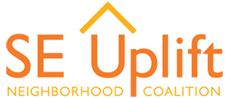 List of Board of Directors in Attendance:At-Large - Catherine DavilaAt-Large - Miguel RodriguezAt-Large - Lauren SchaeferAt-Large - Taizoon DoctorBrentwood-Darlington - Pam HodgeBrooklyn - Guy BerlinerCreston-Kenilworth - Joe HarveyEdúcate Ya - Estefania ZavalaFoster-Powell - Lotus Romey-Yu (Secretary)Hacienda CDC - Ambar Solarte (Treasurer)Hosford-Abernathy - Daniel AmoniKerns - Dave WeaverLaurelhurst - Constance BeaumontMontavilla - Lindsey JohnsonMt. Scott-Arleta -  Matchu Williams (Vice Chair)Mt. Tabor - Sam NobleNorth Tabor - Stephanie KazaPortland Bus Lane Project - Jessie MaranPCC SE - Amy BaderRichmond - Allen FieldSouth Tabor - Tina Kimmey (Chair)Sunnyside - Reuben Deumling (Past Chair)Woodstock - Anna WeichselSE Uplift Staff in Attendance:Danny Mankin (Interim Executive Director)Guests: Brian HochhalterMidge Pierce (SE Examiner)6:30Networking & Social Time7:00Greeting and Announcements (Tina)Upcoming events at Portland Mercado including Winter Makers Craft Fair on Dec 21 11AM-4PM, Venezuelen Christmas Dinner on Dec 13 7:30, & More!SEUL Holiday gathering at the Portland Mercado, December 11, 2019, 6-9 pm.PDXLatinx.org December 19 NW Family Services Center - SE King RdMiguel Rodriguez is the Talent Development & Inclusion Coordinatorat OMSI and will bring his knowledge to serve SEULAllen Field reads statement regarding November meeting minutesRichmond: Saturday planting at Central Christian Church, November 7thAllen Field reads statement regarding November meeting minutesAllen objected to statements made in the November meeting about him and the RNA as being untrue, some of which were repeated in the Minutes.  He read the attached statement, and he stated that:  SEUL did not consult with an attorney in connection with the Richmond grievances in 2018 (he pointed out that the June 2019 year-end financial statement attached to the Minutes shows no legal expenses), consulting with an attorney would not have increased insurance rates, and there was no grievance mediation (the grievants requested mediation but were told the city's contract with Resolution NW no longer covers mediation and the grievants would have to pay for it).Kerns: Pilot project for SOLVE youth program @ DaVinci Art SchoolTaizoon Doctor: Back from sabbaticalJesse Maran: Rose Lane Project open houses: Tues Dec 3rd @ Rosewood Initiative, Sat Dec 7th @ North Portland Library, Mon Dec 9th @ White Stag BuildingLauren Schaefer: 11-22 Gallery open houseMt. Tabor: Event Friday December 6th at Western SeminarySam Noble reads a statement who calls out people dominating the space and asks to limit comments to one per nightEducate Ya: Jan 10, 11, 12 Preventative Health Care Trainings and Wine Tasting Fund Raising Event December 11?Foster-Powell: Photos with Santa December 7th 11am-2pm @ Portland MercadoApproval of November Minutes (Matchu)Ambar motions to Approve the November Minutes as Amended, Sam seconds.In Favor: 20Opposed: 0Abstained: Cat DaviliaMotion passes.7:15 (Reuben)Community Agreements & Mission StatementTo collaborate with the SE Portland Community to build informed, inclusive, and participatory neighborhoods that support our social and ecological well-being.Please respect the community agreements and signal intent to speak via vertical placement of title card upon the tabletop.7:20 (Sharon)Multnomah County Commissioner Sharon MeieranMatchu Motions to add a small agenda item by tine, 2nd by terry.In Favor: 20Oppsed: 0Abstained: Sam & DavePassed7:40Houseless Action Committee (Reuben)Been approached by Beacon PDX to use SEUL basement as an emergency warming shelter.Committee: Reuben, Tina, Matchu, Muz, Cat, & TaizoonMatchu motions for approving Beacon's request to use SEUL for emergency warming center through to June 21st, 2020, with committee and staff looking through stipulations and concerns, Lotus seconds.       	- Concerns & Stipulations: insurance, zoning, neighbors, supplies, downstairs tenantsIn Favor: 17Opposed: 1Abstained: Allen FieldMotion passes8:30Staff & Programming Update (Danny)Mireya handling community clean up projectsLeah handing land usage, offering one on one meetingsChristina is working on the Communications funds, applications due Jan. 15thMuz working on upcoming small grants, workshop coming upDec. 11th holiday party, 6pm-9pm
  8:40Search Committee Update (Tina)Job Description review of Executive Director positionLaura (Rose City Philanthropy) is leading the search with Search CommitteeCurrently have 13 applications8:45To sign letter to dissent PP&R's new rule that is making it harder to serve food to our houseless neighbors.Reuben motions to sign the letter, Jessie secondsIn Favor:20Opposed:0Abstained:0Motion Passes8:46Financial Committee Update (Ambar)Ambar will take any questions about the budget via email and will answer via emailDec. 12th is next open meetingBalance sheet to be shared at next SEUL board meeting8:50Bank Account Signers (Tina)Sam motions for Ambar Solarte & Matchu Williams to be added as signers at First Interstate Bank, and to remove Terry Dublinski-Milton and Reuben Deumling, Amy seconds.In Favor: 18Opposed: 1Abstained: Matchu & AmbarMotion passes.8:53City Code 3.96 Update, Timeline (Danny)Resolution presented in Dec. to be voted on3 year extension  - going back to look it all over again1 year from now there will be a recommendation on next steps9:00Meeting AdjournedSEUL Holiday gathering at the Portland Mercado, December 11, 2019, 6-9 pm.Next Board Meeting: Monday, January 6, 2020, 7-9PM.Lotus Romey-Yu, Board Secretary 